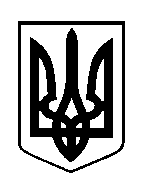 ШОСТКИНСЬКА РАЙОННА РАДАВОСЬМЕ  СКЛИКАННЯ      ДЕВ`ЯТА СЕСІЯРІШЕННЯм. Шостка15 грудня   2021 рокуПро  внесення  змін  до  рішення  Шосткинськоїрайонної ради від 24 грудня 2020 року «Про районний бюджет  Шосткинського  району  на  2021  рік 18317200000 (код бюджету)»           Розглянувши пропозиції Шосткинської районної державної адміністрації, відповідно до Бюджетного кодексу України, керуючись пунктом 17 частини статті 43 Закону України «Про місцеве самоврядування в Україні», районна рада ВИРІШИЛА:Унести до рішення районної ради восьмого скликання від 24.12. 2020 року “Про районний бюджет Шосткинського району на 2021 рік 18317200000 (код бюджету)» (зі змінами від 23.02.2021 року, 19.05.2021 року, 30.06.2021 року, 29.09.2021 року) наступні зміни:     1.  Викласти пункти 1, 4 у новій редакції:  «1. Визначити на 2021 рік:- доходи районного бюджету Шосткинського району  у сумі 1517633,90  гривень, у тому числі доходи загального фонду бюджету – 1515633,90 гривень згідно з додатком 1 до цього рішення;- видатки районного бюджету Шосткинського району  у сумі 12106073,50 гривень, у тому числі видатки загального фонду бюджету – 10613919,99 гривень, видатки спеціального фонду – 1492153,51 гривень;- дефіцит за загальним фондом районного бюджету у сумі 9096286,09  гривень      згідно додатку 3 до цього рішення;- дефіцит за спеціальним фондом районного бюджету у сумі 1492153,51 гривень згідно додатку 3 до цього рішення;- оборотний залишок бюджетних коштів районного бюджету Шосткинського району  у розмірі 1000,00 гривень, що становить 0,01 відсотка видатків загального фонду районного бюджету Шосткинського району, визначених цим пунктом.». «4. Затвердити розподіл витрат районного бюджету на  реалізацію районних програм у сумі  5071315,50 гривень згідно з додатком 5 до цього рішення.».        2. Доповнити пункт 13 у  редакції:  «13. Відповідно до постанови Кабінету Міністрів України від 15 грудня 2010 року №1132 «Про затвердження порядку перерахування міжбюджетних трансфертів»,  листа Свеської селищної ради  від 02.12.2021 №02-20/3675  не підлягають перерахуванню в останній робочий день бюджетного періоду до районного бюджету невикористані протягом 2021 року залишки коштів іншої субвенції спеціального фонду, передбаченої  бюджету Свеської селищної ради  для співфінансування придбання автобусу для підвезення учнів до місця навчання з  їх використанням за цільовим  призначенням у 2022 році». 3. Унести зміни до додатків 1,2,3,4,5 згідно з додатками до цього рішення.    Голова                                                                                       В.Сокол